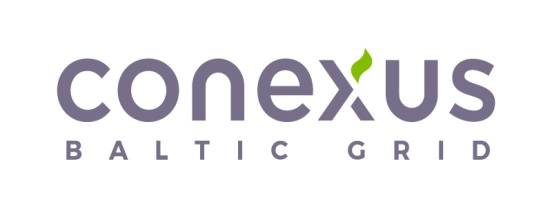 ATKLĀTA KONKURSA„Par degvielas piegādi akciju sabiedrības „Conexus Baltic Grid” vajadzībām”Identifikācija numurs PRO-2020/254(CPV kods: 09100000-0 Degvielas)Rīga, 2020I. VISPĀRĪGIE NOTEIKUMIMērķisAtklāta konkursa (turpmāk – Konkurss) mērķis ir, nodrošinot konkurenci, atklātumu un publiskumu, izvēlēties pretendentu, kurš veiktu kvalitatīvu un saimnieciski izdevīgu degvielas piegādi (turpmāk – Piegādes) . Konkursa pretendentam (turpmāk – Pretendents) ir jābūt Konkursa nolikumā (turpmāk – ) noteiktajām prasībām atbilstošai komercsabiedrībai, kura piegādās, pamatojoties uz noslēgto līgumu ar akciju sabiedrību “Conexus Baltic Grid” (turpmāk – Pasūtītājs).Pasūtītājs, Nolikuma un papildus informācijas saņemšanaPasūtītājs ir: 	Akciju sabiedrība “Conexus Baltic Grid”vienotais reģistrācijas Nr. 40203041605Stigu iela 14, Rīga, LV-1021.Nolikumu Pretendents var lejuplādēt no Pasūtītāja tīmekļa vietnes www.conexus.lv.Papildu informāciju attiecībā uz Konkursa procedūru un Nolikumā iekļautajām prasībām Pretendenti var saņemt, sazinoties ar Pasūtītāja Transporta departamenta vadītāju Arvīdu Fišeru, tālr. (+371) 67819000, (+371) 26191616, e-pasts: Arvids.Fisers@conexus.lv.Jautājumus var uzdot, nosūtot pa pastu, jebkurā laikā, bet ne vēlāk kā 6 (sešas) darba dienas pirms piedāvājumu iesniegšanas termiņa beigām. Pasūtītājs uz iesniegtajiem jautājumiem atbildēs rakstiski ne vēlāk kā 5 (piecu) darba dienu laikā.Konkursa veidsKonkurss tiek organizēts kā atklāts konkurss, Pasūtītājam publiski uzaicinot Pretendentus iesniegt piedāvājumus (turpmāk – Piedāvājums). Piedalīšanās Konkursā ir Pretendentu brīvas gribas izpausme ar vienādiem noteikumiem visiem Pretendentiem.Norādījumi PretendentiemPiedāvājums jāiesniedz par degvielas piegādi visā apjomā atbilstoši Nolikuma noteikumiem.Piedāvājumu variantu iesniegšana nav atļauta.Pretendentam ir rūpīgi jāiepazīstas ar Nolikumu, jāievēro visas Nolikumā un tā pielikumā minētās prasības un noteikumi un jāuzņemas atbildība par Piedāvājuma atbilstību Nolikuma prasībām.Piedāvājuma iesniegšana nozīmē Pretendenta skaidru un galīgu nodomu piedalīties Konkursā un Nolikumā ietverto nosacījumu un noteikumu akceptēšanu, apliecinot izpratni par Nolikumā iekļautajām prasībām. Piedāvājums ir juridiski saistošs Pretendentam, kurš to iesniedzis. Ja Pasūtītājs ir akceptējis Pretendenta iesniegto Piedāvājumu, tad vēlāk atklātie Piedāvājuma trūkumi vai neatbilstības Nolikuma prasībām nedod Pretendentam pamatu Piedāvājuma cenas palielināšanai.Jebkurš Pretendenta Piedāvājumā iekļautais noteikums vai nosacījums, kas ir pretrunā ar Nolikumu, var būt par iemeslu Piedāvājuma noraidīšanai. Pasūtītājam ir tiesības noraidīt jebkuru Piedāvājumu, kurš neatbilst Nolikumā izvirzītajām prasībām.Pretendentam ir pilnībā jāsedz visi izdevumi, kas tam radušies saistībā ar Piedāvājuma sagatavošanu un iesniegšanu. Pasūtītājs neuzņemas nekādu atbildību par šīm izmaksām, neatkarīgi no Konkursa rezultātiem.Pretendentiem ir atļauts slēgt līgumus ar apakšuzņēmēju (-iem) pakalpojuma nodrošināšanai ar noteikumu, ka pilnu atbildību par paredzamā līguma izpildi uzņemas Pretendents. Ja Pretendents ir paredzējis par kādu Piedāvājuma daļu slēgt līgumu ar apakšuzņēmēju (-iem), tam jābūt skaidri norādītam Piedāvājumā. Šādā gadījumā Pretendentam par apakšuzņēmējiem ir jāiesniedz Nolikuma 9.13.apakšpunktā norādītie dokumenti.Paredzamā līguma izpildes laikā Piedāvājumā norādīto apakšuzņēmēju nomaiņa ir pieļaujama tikai ar Pasūtītāja rakstisku piekrišanu.Pasūtītājs Pretendentu izslēgs no turpmākas dalības Konkursā, ja:Pretendents neatbilst jebkurai no Nolikuma 8.punktā minētajām prasībām;Pretendents Piedāvājumam nav pievienojis kādu no 9.punktā norādītajiem dokumentiem, aizpildītu Nolikuma Pielikumā pievienoto Piedāvājuma vēstuli (turpmāk – Piedāvājuma );Pretendents nav sniedzis skaidrojumus vai nav ieradies uz skaidrojošo sanāksmi saskaņā ar Nolikuma 17.2. vai 17.3.punktu, vai arī nav sniedzis citu Pasūtītāja pieprasīto informāciju.II. INFORMĀCIJA PAR KONKURSA PRIEKŠMETUKonkursa priekšmets, tā kvantitatīvais un kvalitatīvais raksturojums Konkursa un paredzamā līguma priekšmets ir degvielas (benzīns un dīzeļdegviela) piegāde turpmāko 16(sešpadsmit) mēnešu laikā, paredzot veikt samaksu par degvielas iegādi ar kredītkartēm, kuru skaits tiek saskaņots ar Pasūtītāju pēc nepieciešamības. Aptuvenais plānotais degvielas patēriņš – 360 000 litri līguma darbības laikā , tai skaitā 312 000 litri dīzeļdegviela un 48 000 litri benzīns. Norādītais degvielas daudzums ir aptuvens un tas var mainīties visā paredzamā līguma darbības laikā.Piegādes līguma termiņš	Piegādes līguma termiņš – 16 (sešpadsmit) mēneši no līguma noslēgšanas vai kamēr tiek sasniegta maksimālā līgumcena 350 000 EUR bez PVN, atkarībā no tā, kurš apstāklis iestājas pirmais.Speciālās prasībasDegvielai ir jāatbilst Latvijas Republikas nacionālajiem standartiem, Latvijas Republikas nacionālo standartu, Latvijas nacionālā standarta statusā adaptētiem Eiropas standartiem, citu starptautisko vai reģionālo standartizācijas organizāciju prasībām, kā arī citu normatīvo aktu prasībām, tai skaitā 2012.gada 12.jūlija Ministru kabineta noteikumu Nr.409 „Noteikumi par vides aizsardzības prasībām degvielas uzpildes stacijām, naftas bāzēm un pārvietojamām cisternām”, 2000.gada 26.septembra Ministru kabineta noteikumu Nr.332 „Noteikumi par benzīna un dīzeļdegvielas atbilstības novērtēšanu” prasībām, kā arī standarta LVS EN228:2013 „Automobiļu degvielas. Dīzeļdegviela. Prasības un testēšanas metodes” prasībām.       Pretendentam jānodrošina Pasūtītājam:kredītkaršu izgatavošana un piegāde 5 (piecu) darba dienu laika no Pasūtītāja pieprasījuma nosūtīšanas uz pretendenta norādīto e – pasta adresi, vai veicot pasūtījumu pretendenta e – vidē, ja tāda ir;nekvalitatīvas, bojātas vai nozaudētas kartes atjaunošana bez papildu samaksas 5 (piecu) darba dienu laikā no Pasūtītāja pieprasījuma nosūtīšanas uz pretendenta norādīto e – pasta adresi, vai veicot pasūtījumu pretendenta e – vidē, ja tāda ir;elektronisku pieeju pasūtītāja kontam;diennakts klientu apkalpošanas centru;iespēju ar kredītkarti norēķināties par degvielu un citām precēm Pretendenta piedāvājumā norādītajās degvielas uzpildes stacijās.III. PRETENDENTAM IZVIRZĀMĀS PRASĪBASPretendentam izvirzāmās prasībasPretendents ir reģistrēts Latvijas Republikas Uzņēmumu reģistrā vai līdzvērtīgā reģistrā ārvalstīs atbilstoši attiecīgās valsts normatīvajiem aktiem.Pretendentam ir izsniegta un ir spēkā esoša speciālā atļauja (licence) naftas produktu (degvielas) mazumtirdzniecībai.Pretendentam pēdējo 3 (trīs) gadu laikā (2017., 2018., 2019, 2020.gads tiks ņemts vērā) ir vismaz 2 (divu) darījumu pieredze degvielas mazumtirdzniecībā Latvijas Republikā, kur pasūtītāja autoparks ir ne mazāks kā 100 (viens simts) automašīnas.Pretendentam Latvijā vai valstī, kurā tas reģistrēts vai kurā atrodas tā pastāvīgā dzīvesvieta, uz Piedāvājuma iesniegšanas brīdi nav nodokļu parādi, tajā skaitā valsts sociālās apdrošināšanas obligāto iemaksu parādi, kas kopsummā kādā no valstīm pārsniedz 150 euro.Nav pasludināts pretendenta maksātnespējas process, apturēta pretendenta saimnieciskā darbība vai kandidāts vai pretendents netiek likvidēts.Pretendentam ir jāiesniedz visi Nolikuma 9.punktā minētie dokumenti un tiem jādod Pasūtītājam skaidrs un patiess priekšstats par Pretendenta spēju izpildīt paredzamo līgumu visā tā darbības termiņā.Iesniedzamie dokumentiIesniedzot Piedāvājumu, Pretendenta aizpildītai Piedāvājuma vēstulei jāpievieno šādi dokumenti:izdruka no Valsts ieņēmumu dienesta mājaslapas (ja Pretendents ir Latvijas Republikas rezidents) vai  (ja Pretendents nav Latvijas Republikas rezidents) no Pretendenta mītnes zemes kompetentas valsts nodokļu iestādes par to, ka Pretendentam nav nodokļu (nodevu) un sociālās apdrošināšanas obligāto iemaksu parādu, kas kopsummā katrā valstī pārsniedz 150 euro (ne vecāka par vienu mēnesi no piedāvājumu iesniegšanas pēdējā termiņa);Latvijas Republikas Uzņēmumu reģistra lēmuma kopija par Pretendenta izpildinstitūcijas pārstāvības tiesībām vai prokūra, vai attiecīgs pilnvarojums, kas apliecina Pretendenta pārstāvja tiesības iesniegt Piedāvājumu; no Latvijas Republikas Uzņēmumu reģistra vai Pretendenta mītnes zemes uzņēmumu reģistra vai tiem pielīdzināmiem reģistriem, kas izsniegta ne agrāk kā 30 darba dienas pirms Piedāvājuma iesniegšanas dienas, par to, ka Pretendents nav pasludināts par maksātnespējīgu, neatrodas likvidācijas stadijā, tā saimnieciskā darbība nav apturēta vai pārtraukta;informācija par līdzīgiem pasūtījumiem, ko Pretendents veicis pēdējo 3 (trīs) gadu laikā, norādot pasūtītāja nosaukumu un apjomu, izpildes gadu, adresi un pasūtītāja kontaktpersonas vārdu, amatu un telefonu;divu klientu Latvijā, ar kuriem ir spēkā esošs līgums vai biji spēkā esošs līgums pēdējo 3 gadu laikā, ar transporta līdzekļu skaitu vismaz 100 vienības rekomendācijas (atsauksmes).visu Pretendentam izsniegto licenču, kas nepieciešamas Darbu izpildei, kopijas;saraksts ar Pretendenta kopējo degvielas uzpildes staciju skaitu un izvietojums kartē;ja Pretendents paredzamā līguma izpildē iesaistīs trešās personas un slēgs līgumus ar apakšuzņēmējiem, Pretendentam tas jānorāda, piedāvājuma dokumentos norādot apakšuzņēmēja nosaukumu, PVN maksātāja reģistrācijas numuru un kopējo degvielas uzpildes staciju skaitu un izvietojums kartē, kā arī jānorāda, kādu paredzamā līguma daļu izpildīs apakšuzņēmējs un jāpievieno apakšuzņēmēja rakstveida apliecinājums par piekrišanu pildīt paredzamā līguma saistības, ja Pretendents tiks atzīts par Konkursa uzvarētāju;šis punkts ir attiecināms arī uz apakšuzņēmējam, kura veicamo darbu apjoms ir vismaz 10 procenti no paredzamā līguma vērtības;ja Pretendents ir ārvalstīs reģistrēts komersants, tad tā Piedāvājumā ir jānorāda, vai:tas ir/nav uzskatāms par ar Pasūtītāju saistītu uzņēmumu likuma „Par uzņēmumu ienākuma nodokli” izpratnē;tas ir/nav reģistrēts valstī, ar kuru Latvijas Republikai noslēgta Konvencija par nodokļu dubultās uzlikšanas un nodokļu nemaksāšanas novēršanu (turpmāk – Nodokļu konvencija).IV. PIEDĀVĀJUMU SAGATAVOŠANA UN NOFORMĒŠANAPiedāvājuma sagatavošana un noformēšanaVisiem Piedāvājuma dokumentiem, tai skaitā, sertifikātiem un tehniskai dokumentācijai ir jābūt latviešu valodā. Svešvalodā sagatavotiem Piedāvājuma dokumentiem jāpievieno pretendenta apliecināts tulkojums latviešu valodā saskaņā ar Ministru kabineta 2000.gada 22.augusta noteikumiem Nr.291 "Kārtība, kādā apliecināmi dokumentu tulkojumi valsts valodā".Pretendents sagatavo un iesniedz Piedāvājuma vēstuli saskaņā ar Nolikuma Pielikumā norādīto paraugu. Pretendentam ir jāuzņemas viss risks par to, ja Piedāvājuma vēstulei nebūs pievienota visa Nolikumā pieprasītā informācija, vai, ja Piedāvājums neatbildīs Nolikumā izvirzītajām prasībām, kā rezultātā Piedāvājums var tikt noraidīts. Piedāvājuma  jāparaksta personai vai personām, kurām ir Pretendenta pārstāvības tiesības vai kuras ir pilnvarotas to darīt Pretendenta vārdā. Zem katras personas paraksta, kura parakstījusi Piedāvājumu, jābūt norādītam pilnam vārdam, uzvārdam un amatam.Ja pirms Piedāvājuma iesniegšanas, Piedāvājuma dokumentos ir veikta kļūdu labošana vai izdarītas izmaiņas vai papildinājumi, tad tie ir jānorāda attiecīgā Piedāvājuma dokumenta beigās un jāapliecina ar tās personas parakstu, kas paraksta Piedāvājumu un tam pievienotos dokumentus.Piedāvājuma vēstulei jāpievieno dokuments, kas apliecina attiecīgās personas tiesības parakstīt Piedāvājumu: Latvijas Republikas Uzņēmumu reģistra lēmuma kopija vai  no Pretendenta mītnes zemes Uzņēmumu reģistra par Pretendenta izpildinstitūcijas pārstāvības tiesībām, prokūra vai attiecīgs pilnvarojums.Piedāvājuma vēstulē jānorāda Pretendenta kontaktu persona, kura ir pilnvarota risināt ar Piedāvājumu saistītos jautājumus Konkursa gaitā: amats, vārds, uzvārds, tālrunis, , e-pasts.Piedāvājumam jābūt ievietotam aploksnē, aploksnei jābūt slēgtai un uz tās jābūt šādam uzrakstam:Akciju sabiedrība “Conexus Baltic Grid”Stigu iela 14, Rīga, LV-1021, LatvijaPiedāvājums atklātam konkursam “Par degvielas piegādi akciju sabiedrības “Conexus Baltic Grid” vajadzībām”Neatvērt pirms 2020.gada 31.augusta, plkst.10:05!Atvērt tikai Iepirkuma komisijas klātbūtnē!Uz aploksnes jābūt norādītam Pretendenta nosaukumam un adresei. Pretendents piedāvājumu iesniedz noformētu vienā no šādiem veidiem:10.9.1.papīra formātā vienā oriģinālā eksemplārā un papildus piedāvājuma kopija elektroniskā formātā (PDF formātā (ar meklēšanas iespēju)), kas saglabāta elektroniskajā datu nesējā (CD, DVD vai USB zibatmiņa);10.9.2.elektroniskā formātā (.doc, .docx, .xls, .xlsx, .odf vai .pdf), ievērojot normatīvos aktus par elektronisko dokumentu noformēšanu, parakstītu ar drošu elektronisko parakstu, kas satur laika zīmogu un kas ievietots elektroniskajā datu nesējā (CD, DVD vai USB zibatmiņa).10.10. Iesniedzot dokumentu kopijas, pretendents tās apliecina normatīvajos aktos noteiktajā kārtībā. Iesniedzot piedāvājumu elektroniskā formātā, dokumentu elektroniskās kopijas pievieno atsevišķā datnē (.pdf, .jpg, .tiff vai .png), apliecinājuma parakstu noformējot vienā no šādiem veidiem: 10.10.1.atsevišķā datnē, ko kopā ar kopiju paraksta ar drošu elektronisko parakstu un laika zīmogu kā vienu datni;10.10.2.ja  dokumenta  elektroniskās  kopijas  ir  .pdf  formātā,  pievienojot  drošu  elektronisko parakstu, kas satur laika zīmogu.10.11. Piedāvājuma oriģināla lapām jābūt numurētām un cauršūtām, norādot sanumurēto un cauršūto lapu skaitu, ja piedāvājumu iesniedz saskaņā ar nolikuma 10.9.1.apakšpunktu.10.12. Pretrunu gadījumā starp Piedāvājuma oriģinālu un elektronisko kopiju, par noteicošo tiks uzskatīts Piedāvājuma oriģināls.10.13. Piedāvājuma dokumentos, lai izvairītos no jebkādām šaubām un pārpratumiem, vārdiem un skaitļiem jābūt skaidri salasāmiem, bez iestarpinājumiem vai dzēsumiem. Pretrunu gadījumā starp vārdiem un skaitļiem, par noteicošo tiks uzskatīts vārdiskais formulējums.Piedāvājuma cenaPiedāvājuma cena tiks noteikta euro (EUR).	Katra pretendenta iesniegtā Piedāvājuma cena tiks aprēķināta šādi:piedāvājumu izvērtēšanas gaitā Pasūtītājs, iepriekš nesazinoties ar pretendentiem, vienas stundas laikā fiksēs dīzeļdegvielas cenas katra pretendenta divās tuvākajās DUS;piedāvājumā norādītā degvielas cena (EUR/litrā) tiks noteikta pēc šādas formulas:degvielas cena          - 		pretendenta piedāvātā       -     pievienotās vērtībasfiksēšanas brīdī (EUR/litrā)      atlaide (EUR/litrā)              nodoklispiemēram *:1.05EUR/L - 0,05 EUR/L - 0,17 EUR/L = 0,83EUR/L (degvielas cena)* aprēķinā izmantotie lielumi ir izdomāti, norādīti tikai kā piemērs un nav saistoši pretendentiem.ja kontrolpirkumu veikšanas brīdī Pretendenta vairākās DUS degvielas cenas atšķirsies, tiks aprēķināta vidējā degvielas cena.degvielas cena (EUR/L) tiks sareizināta ar piegādājamās degvielas paredzamo daudzumu viena gada periodā atbilstoši Nolikuma 5.punktā norādītajam.V. PIEDĀVĀJUMA IESNIEGŠANA UN ATVĒRŠANAPiedāvājuma iesniegšanas vieta un termiņšPretendentam Piedāvājums un tam pievienotie dokumenti jāiesniedz akciju sabiedrības “Conexus Baltic Grid” Stigu iela 14, Rīga, Latvija, LV-1021, līdz 2020.gada 31.augusts plkst. 10.00. (pēc Latvijas laika), zvanot lietvedei pa tālruni 27875942.Piedāvājumu var iesniegt, nogādājot ar kurjeru, vai personīgi, vai nosūtīt pa pastu ar noteikumu, ka Piedāvājums tiks saņemts Nolikuma 12.1.punktā noradītajā Piedāvājumu iesniegšanas vietā un laikā.Risku par Piedāvājuma piegādāšanu uzņemas Pretendents.Piedāvājumi, kuri tiks saņemti pēc Nolikuma 12.1. punktā noteiktā termiņa, tiks nosūtīti atpakaļ neatvērti neatkarīgi no kavēšanās iemesla.Piedāvājuma grozīšana un atsaukšanaPretendents pirms Piedāvājumu iesniegšanas termiņa beigām ir tiesīgs veikt izmaiņas Piedāvājumā vai atsaukt Piedāvājumu, par to rakstiskā formā paziņojot Pasūtītājam.Piedāvājuma izmaiņas un atsaukums jāsagatavo, jānoformē un jāiesniedz tādā pašā kārtībā kā Piedāvājums, papildus attiecīgi nomarķējot ar uzrakstu „Piedāvājuma izmaiņas” vai “Piedāvājuma atsaukums”.Atsaukumam ir bezierunu raksturs, un tas izslēdz Pretendenta turpmāku dalību šajā iepirkumā.Piedāvājumu atvēršanaPiedāvājumu dokumentus, ieskaitot Piedāvājuma izmaiņas vai atsaukumus, atvērs Iepirkuma komisija Stigu ielā 14, Rīgā, apspriežu zālē), 2020.gada 31.augustā, plkst. 10:05 (pēc Latvijas laika).Iepirkuma komisija atvērs tikai tos Piedāvājumus, kurus Pasūtītājs būs saņēmis Nolikumā noteiktajā termiņā. Novēlotie Piedāvājumi un Piedāvājumi, kuri ir atsaukti, bez izskatīšanas tiks nosūtīti atpakaļ pa pastu uz adresi, kas norādīta uz aploksnes.Aploksnes ar uzrakstu “Piedāvājuma atsaukums” tiks atvērtas pirmās, bet aploksnes ar Piedāvājumiem, uz kuriem attiecas šie atsaukumi, netiks atvērtas.Aploksnes ar uzrakstu „Piedāvājuma izmaiņas” tiks atvērtas secīgi ar attiecīgā Pretendenta Piedāvājuma dokumenta aploksnes atvēršanu.Pretendentu nosaukumi, Piedāvājuma atsaukums, Piedāvājuma izmaiņas, Piedāvājuma cena un cita informācija, pēc Iepirkuma komisijas ieskatiem Piedāvājumu atvēršanas procedūras laikā jānorāda Iepirkuma komisijas protokolā. Pretendenta pārstāvis drīkst piedalīties Piedāvājuma atvēršanā. Piedāvājumu atvēršanā klātesošie Pretendentu pārstāvji uzrāda personu apliecinošu dokumentu, dokumentu par Pretendenta pārstāvības tiesībām, prokūru vai attiecīgu pilnvarojumu, paziņo pārstāvamā Pretendenta nosaukumu, adresi un savu amatu un kontaktu tālruni.Atverot Piedāvājumus, Iepirkuma komisijas priekšsēdētājs vai cits Iepirkuma komisijas loceklis nolasa katra Piedāvājuma datus (Piedāvājuma pretendenta nosaukumu, Piedāvājumā norādīto atlaidi un rēķinu samaksas termiņu), kas tiek ierakstīti Iepirkuma komisijas protokolā.Pretendentu pārstāvji turpmākajā Konkursa norisē nepiedalās.VI. PIEDĀVĀJUMU IZVĒLES KRITĒRIJIPar Konkursa uzvarētāju tiks atzīts saimnieciski izdevīgākais Piedāvājums, saskaņā ar Nolikumā noteikto vērtēšanas kārtību.Piedāvājumu vērtēšanas kritēriji ir atspoguļoti tabulā: Piedāvājumu atbilstības pārbaudePiedāvājumu saturs un informācija par izvērtēšanas gaitu ir aizsargājama informācija. Piedāvājumu vērtēšanā drīkst piedalīties tikai Iepirkuma komisija un tās pieaicinātie speciālisti un eksperti.Iepirkuma komisija ir tiesīga pieprasīt no Pretendentiem rakstiskus skaidrojumus par viņu iesniegtajiem Piedāvājumiem. Atbildes uz jautājumiem Pretendentiem jānosūta Pasūtītājam pa pastu vai pa faksu pieprasījumā norādītajā termiņā.Iepirkuma komisija ir tiesīga uzaicināt Pretendentus uz skaidrojošo sanāksmi Piedāvājuma satura precizēšanai. Pieļaujama Piedāvājuma satura skaidrošana, Piedāvājuma papildināšana nav pieļaujama.Pirms Piedāvājumu izvērtēšanas Iepirkuma komisija pārbaudīs vai Piedāvājums atbilst Nolikuma prasībām.Iepirkuma komisija ir tiesīga bez turpmākas izskatīšanas noraidīt to Pretendentu Piedāvājumus, kuri neatbildīs Nolikuma prasībām vai kurus Iepirkuma komisija atzīs par neatbilstošiem vai nepietiekoši kvalificētiem iepirkuma līguma izpildei.VII. PIEDĀVĀJUMU IZVĒRTĒŠANA UN UZVARĒTĀJA NOTEIKŠANAFinansiālais izvērtējumsPiedāvājuma cena tiks aprēķināta Nolikuma 11.punktā noteiktajā kārtībā. Piedāvājuma cena tiks novērtēta šādā veidā: Piedāvājumam ar viszemāko cenu tiks piešķirts maksimālais kritērija punktu skaits (75), bet pārējiem Piedāvājumiem punkti tiks aprēķināti pēc šādas formulas:Zemākā Piedāvājuma cena / Piedāvājuma “N” cena * 75 (kritērija svars).Piedāvājuma cena tiks koriģēta pieskaitot vai atņemot summas saistībā ar aritmētisko kļūdu labojumiem, kā minēts zemāk;Pretendentam ir rakstiski jāapstiprina Iepirkuma komisijas veiktos aritmētiskos kļūdu labojumus un jaunās cenas tiks uzskatītas par saistošām Pretendentam. Ja Pretendents nepiekritīs augstākminētajā kārtībā veiktajiem kļūdu labojumiem, viņa piedāvājums tiks noraidīts.Rēķinu samaksas noteikumi tiks vērtēti šādi:Attālums no Pasūtītāja norādītajām adresēm līdz tuvākajām DUS tiks vērtēts, ņemot vērā Pretendenta Piedāvājumā norādīto attālumu no Pasūtītāja norādītajām vietām, kur atrodas Pasūtītāja struktūrvienības vai svarīgākie objekti līdz Pretendenta tuvākajai degvielas uzpildes stacijai. Attāluma mērījums jāuzsāk attiecīgajā Pasūtītāja norādītajā adresē un jāpabeidz, iebraucot degvielas uzpildes stacijā, maršruts jāveic, braucot ar automašīnu pa tuvāko loģiski braucamo maršrutu, neveicot mākslīgas maršruta saīsināšanas metodes, kas ir saistītas ar ceļu satiksmes noteikumu neievērošanu, iebraukšanu dzīvojamā zonā, braukšanu pa izteikti sliktu ceļa segumu u.tml. Par katru Pasūtītāja norādītajām vietām tuvāko degvielas uzpildes stacijai maksimālais kritērija punktu skaits ir:No Stigu iela 14, Rīga, maksimālais kritērija punktu skaits ir 6 (seši).No Inčukalna pazemes gāzes krātuve, GPS 57.167917, 24.698254, maksimālais kritērija punktu skaits ir 6 (seši).Pārējo pretendentu norādītais attālums tiks novērtēts atbilstoši šādai formulai:Mazākais attālums (km) / Pretendenta norādītais attālums (km) = kritērija punkti (<1).Aprēķinātie kritēriju punkti tiks noapaļoti līdz diviem cipariem aiz komata.Maksimālais kopējais kritērija punktu skaits par attālumu no Pasūtītāja norādītajām adresēm līdz tuvākajām degvielas uzpildes stacijām ir 12.Iespēja iegādāties degvielu Lietuvā, Igaunijā tiks vērtēta, ņemot vērā degvielas uzpildes staciju izvietojumu Pasūtītājam saimnieciskās darbības nodrošināšanai nepieciešamajos maršrutos. Ja pretendents kādā no minētajām valstīm nevar nodrošināt samaksas veikšanu par degvielas iegādi ar pretendenta izsniegtu kredītkarti, tiks uzskatīts, ka pretendents šajā valstī nenodrošina iespēju iegādāties degvielu. Maksimālais kritērija punktu skaits (8) tiks piešķirts Piedāvājumam, no kura izriet Pasūtītāja iespēja iegādāties degvielu Lietuvā, Igaunijā. Par katru minēto valsti, kurā Pasūtītājam ir iespēja iegādāties degvielu, tiks piešķirti 4 kritērija punkti.Degvielas uzpildes kontroles sistēmas esamība (ja pretendents tādu piedāvā) tiks vērtēta, ņemot vērā tās piemērotību Pasūtītāja vajadzībām. Par Pasūtītājam piemērotāko kontroles sistēmu tiks uzskatīts un ar attiecīgi maksimālo kritērija punktu skaitu (3) tiks novērtēts Piedāvājums, atbilstoši kuram pretendents piedāvā Pasūtītājam bez atsevišķas samaksas tādu degvielas kontroles sistēmu jeb kontroles pasākumu kopumu, kas dod Pasūtītājam iespēju kontrolēt, vai Pasūtītāja transporta līdzekļu uzpilde tiek veikta atbilstoši Pasūtītāja noteiktajiem kritērijiem (degvielas veids, daudzums un uzpilde attiecīgajā transporta līdzeklī).KopvērtējumsKopvērtējuma punkti tiks aprēķināti šādi:	Kopā punkti = Finansiālo noteikumu kopējie punkti + Attāluma līdz tuvākajām DUS punkti + Iespējas iegādāties degvielu Lietuvā, Igaunijā punkti + Degvielas uzpildes kontroles sistēmas punkti.Iepirkuma komisija par Konkursa uzvarētāju atzīs Pretendentu, kura Piedāvājums būs saimnieciski visizdevīgākais, t.i., ieguvis visvairāk punktus kopvērtējumā.Iepirkuma komisijai nav pienākums par Konkursa uzvarētāju atzīt Piedāvājumu ar viszemāko Piedāvājuma cenu.Iepirkuma komisija var atzīt par Konkursa uzvarētāju tikai vienu Pretendentu.Pasūtītājam ir tiesības pārtraukt Konkursu jebkurā laikā, pirms noslēgts  ar Konkursa uzvarētāju, neuzņemoties nekādas saistības pret Pretendentiem.Ja Konkursam tiks iesniegts tikai viens Piedāvājums, Iepirkuma komisija lems, vai tas ir atbilstošs un saimnieciski izdevīgs un vai ir iespējama līguma slēgšana ar vienīgo Pretendentu.Ja neviens no iesniegtajiem Piedāvājumiem neatbildīs Nolikuma noteikumiem, Pasūtītājs pieņems lēmumu izbeigt Konkursu bez rezultāta.Lēmumu par līguma slēgšanu ar Konkursa uzvarētāju vai lēmumu par Konkursa pārtraukšanu pieņem Iepirkuma komisija, kuras lēmumu apstiprina akciju sabiedrības “Conexus Baltic Grid” Valdes noteiktajā kārtībā.Iepirkuma komisija visus Pretendentus informēs vienlaicīgi par Konkursa rezultātiem 3 darba dienu laikā pēc Valdes lēmuma pieņemšanas.LĪGUMA PĀRRUNAS UN LĪGUMA NOSLĒGŠANAPasūtītājs uzaicinās Pretendentu, kurš tiks atzīts par Konkursa uzvarētāju, uz līguma pārrunām. Nesekmīgu līguma pārrunu gadījumā Pasūtītājam ir tiesības uzaicināt uz līguma pārrunām Pretendentu ar nākamo augstāko novērtējumu.Konkursa uzvarētāja iesniegtais Piedāvājums ir pamats iepirkuma līguma noslēgšanai par degvielas piegādi.Ja par Konkursa uzvarētāju tiks atzīts vienīgais Pretendents, kurš ir zemu nodokļu vai beznodokļu valstīs vai teritorijās reģistrēts komersants, vai ārvalstīs reģistrēts komersants, kas uzskatāms par ar Pasūtītāju saistītu uzņēmumu likuma „Par uzņēmumu ienākuma nodokli” izpratnē, pirms līguma noslēgšanas Konkursa uzvarētājam ir pienākums iesniegt informāciju par transferta cenas pamatojumu un darījuma (cenas) atbilstības tirgus cenai (vērtībai) pamatojumu.Ja par Konkursa uzvarētāju ir atzīts ārvalstīs reģistrēts komersants, kuram veidojas pastāvīgā pārstāvniecība Nodokļu konvencijas vai likuma „Par nodokļiem un nodevām” izpratnē, pirms līguma noslēgšanas Konkursa uzvarētājam ir pienākums iesniegt visus Pasūtītāja pieprasītos nepieciešamos apliecinājumus saistībā ar pastāvīgo pārstāvniecību.Ja par Konkursa uzvarētāju ir atzīts ārvalstīs reģistrēts komersants, kurš nav Eiropas Savienības dalībvalsts rezidents, un piedāvājumā ir paredzēts kā apakšuzņēmēju piesaistīt Eiropas Savienības dalībvalsts rezidentu (tai skaitā Latvijas Republikas rezidentu), tad līgumā tiks iekļauts noteikums, ka par šī apakšuzņēmēja sniegtajiem pakalpojumiem vai nosūtīto preci rēķinu apakšuzņēmējs izraksta Pasūtītājam.Ja Pasūtītājs un Konkursa uzvarētājs 30 (trīsdesmit) dienu laikā no dienas, kad Pasūtītājs ir informējis par Konkursa rezultātiem, nenoslēdz līgumu par degvielas piegādi, Pasūtītājs ir tiesīgs atteikties slēgt līgumu ar Konkursa uzvarētāju. Šādā gadījumā Pasūtītājam ir tiesības uzaicināt uz līguma pārrunām nākamo Pretendentu, kurš iesniedzis saimnieciski visizdevīgāko Piedāvājumu vai pārtraukt Konkursu, neizvēloties nevienu piedāvājumu.IX. KONFIDENCIALITĀTES NOSACĪJUMI27.	Pretendents, kas ir saņēmis Nolikumu, apņemas nodrošināt tajā ietvertās informācijas neizpaušanu trešajām personām, izņemot līguma izpildē iesaistāmo apakšuzņēmēju un ir tiesīgs to izmantot tikai un vienīgi Konkursa Piedāvājuma sagatavošanai un izpildei.28.	Informācija par Pretendentu skaitu un nosaukumiem nav izpaužama līdz Piedāvājumu atvēršanas brīdim. Ja vien normatīvajos aktos nav noteikts citādi, Piedāvājumu saturs un Konkursa komisijas sēžu materiāli ir aizsargājama informācija un tie nav izpaužami citiem Pretendentiem vai trešajām personām. X. PRETENDENTA TIESĪBAS IESNIEGT SŪDZĪBU29. 	Ja Pretendentam ir pretenzijas par Pasūtītāja rīcību vai lēmumu, kas attiecas uz Konkursa norisi, Pretendentam ir tiesības rīkoties Latvijas Republikas normatīvajos aktos noteiktajā kārtībā.XI. PIELIKUMSNolikumam ir pievienots pielikums „Piedāvājuma vēstule”.Iepirkuma komisijas priekšsēdētājs,Iepirkumu daļas vadītājs							S.StrazdiņšRīgā, 2020.gada 5.augustsPielikumsAkciju sabiedrības „Conexus Baltic Grid” atklāta konkursa nolikumam“Par degvielas piegādi akciju sabiedrības „Conexus Baltic Grid” vajadzībām”Piedāvājuma vēstule Atklāts konkurss: “Par degvielas piegādi akciju sabiedrības “Conexus Baltic Grid” vajadzībām”Iepazinušies ar konkursa nolikumu, mēs, apakšā parakstījušies, apņemamies veikt degvielas piegādi akciju sabiedrības “Conexus Baltic Grid” vajadzībām turpmāko sešpadsmit mēnešu laikā saskaņā ar Nolikumu, ja mūsu konkursa piedāvājums tiks akceptēts un noslēgts līgums, visā līguma darbības laikā nodrošinot degvielas cenām šādas atlaides no degvielas mazumtirdzniecības cenām mūsu degvielas uzpildes stacijās, kā arī dīzeļdegvielas piegādēm vairumtirdzniecībā:Apmaksas nosacījumi: 
____________________________________________________________________________Attālums līdz DUS:Pretendenta nosaukums un reģistrācijas numurs: ________________________________________________________________________________________________________________________________________________________Pretendenta juridiskā adrese: ________________________________________________________________________________________________________________________________________________________Pretendenta kontaktpersona, kura ir pilnvarota risināta ar piedāvājumu saistītos jautājumus konkursa gaitā, amats, vārds, uzvārds, telefons, fakss un e-pasts: ________________________________________________________________________________________________________________________________________________________________________________________________________________________________________________________________________________________________________________Pielikumā: (Jāpievieno dokumenti saskaņā ar konkursa nolikuma 9.punktu)1._____________________________________________________ uz ______lapām;2._____________________________________________________ uz ______lapām;3._____________________________________________________ uz ______lapām;____________________________________________________________________(Pretendenta izpildinstitūcijas ar pārstāvības tiesībām vai prokūrista, pilnvarnieka vārds, uzvārds, amats, paraksts)KritērijiKritērija punktiFinansiālie kritēriji, t.sk.:77Piedāvājuma cena75Rēķinu samaksas nosacījumi2Attālums līdz tuvākajām degvielas uzpildes stacijām12Iespēja iegādāties degvielu Lietuvā, Igaunijā8Degvielas uzpildes kontroles sistēmas esamība3Kopā100Samaksas termiņš ir īsāks par 30 kalendārajām dienām1Samaksas termiņš ir 30 vai vairāk kalendārās dienas22020. gada __.________________2020. gada __.________________Adresāts: Akciju sabiedrība “Conexus Baltic Grid”Stigu iela 14, Rīga, LV- 1021, Latvija Akciju sabiedrība “Conexus Baltic Grid”Stigu iela 14, Rīga, LV- 1021, LatvijaAtlaide (EUR/litrā)DīzeļdegvielaBenzīns E-95Nr.p.k.Adrese, no kuras mērāms attālumsAttālums (km)1.Rīga, Stigu iela 142.Inčukalna pazemes gāzes krātuve, GPS 57.167917, 24.698254